6. CONFIANZA EN MEDIO DE LA CRISIS 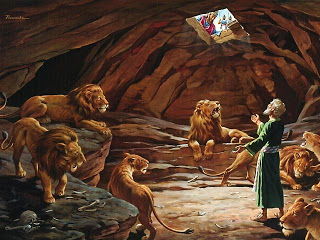 Desvelando los misterios de Daniel Aventurándonos en la profecía bíblica

6. CONFIANZA EN MEDIO DE LA CRISIS

Confianza en medio de la crisis

Cuando nuestra voluntad entra en pugna con la voluntad de Dios, y elegimos hacer su voluntad en vez de la nuestra, nuestro compromiso con él se profundiza. El carácter del cristiano se desarrolla cuando su fe se pone a prueba. Dios permite a menudo que seamos tentados para ayudarnos a crecer.

A lo largo de su vida, Daniel se enfrentó a tentaciones muy significativas. Al enfrentarlas con el poder de Dios, su fe creció. La historia de Daniel en el foso de los leones es una de las más familiares, pero contiene lecciones vitales de valentía para los cristianos del tiempo del fin.

Intriga en el palacio

1. ¿Qué posición de influencia tenía Daniel en el Imperio Medo Persa? Daniel 6:1, 2
_______________________________________
_______________________________________

Dios bendijo ricamente la fidelidad de Daniel. Su servicio en el cuerpo diplomático duró unos setenta años. Se mantuvo bajo varios reyes en dos imperios diferentes. La vida de Daniel ilustra el principio bíblico: “Yo honraré a los que me honran” (1 Samuel 2:30).

Los colegas de Daniel ambicionaban su cargo. Los celos los llevaron a mentir, y la mentira los condujo al deseo de matar a Daniel.

2. ¿Cuál era el único asunto en la vida de Daniel que los malvados conspiradores supusieron que podrían usar para entramparlo? Daniel 6:5
_______________________________________
_______________________________________

Aquellos estadistas medo persas, celosos del lugar que ocupaba Daniel, recurrieron a una conspiración mentirosa. Su codicia los llevó a querer la muerte de Daniel. Cuando se lo fomenta en el corazón, el pecado echa sus raíces y produce frutos desagradables.

3. ¿En qué consistió la prueba final de Daniel? Daniel 6:7
_______________________________________
_______________________________________

La prueba final de Daniel estaba relacionada con la cuestión de la adoración verdadera y falsa. Se centraba en lo falso versus lo genuino.

La fe inclaudicable de Daniel

4. Aunque Daniel sabía que el decreto había sido firmado, ¿cómo reaccionó? Daniel 6:10
_______________________________________
_______________________________________

La oración era la constante fuente de fortaleza de Daniel ya que le permitía mantener una íntima relación con Dios. Era vital. La oración es la línea vital entre los cristianos y el Cielo.

5. Cuando Daniel fue arrojado en el foso de los leones, ¿qué declaró Darío, indicando que también él confiaba en el Dios de Daniel? Daniel 6:16
_______________________________________
_______________________________________

Darío violó su propia conciencia; sabía que estaba condenando a un hombre inocente. Cargado de culpa, pasó la noche en el palacio angustiado y sin poder dormir. La culpa que no se resuelve genera ansiedad y enfermedad. La conciencia de quien obra el bien produce un sentimiento de calma en medio de las tormentas de la vida. Daniel estaba en paz en el foso de los leones, mientras que Darío estaba lleno de estrés en su palacio.

Al llegar al foso de los leones en las horas tempranas de la mañana, el rey descubrió que Daniel había sido librado milagrosamente.

6. ¿A quién adjudicó Daniel el mérito de su liberación? Daniel 6:22
_______________________________________
_______________________________________

7. ¿Qué provisión hace Dios para nosotros en nuestros momentos de mayor tentación? 1 Corintios 10:13
_______________________________________
_______________________________________

8. ¿Qué testimonio da Pablo del poder de Dios para mantenerlo fiel mientras estaba prisionero en Roma? Filipenses 4:13
_______________________________________
_______________________________________

El poder del mal para atraparnos es mayor que nuestra capacidad de resistencia. Si quedamos solos, no tenemos poder. Pero con la fortaleza del poder de Dios, seremos vencedores.

9. ¿Qué homenaje hizo Darío, el rey pagano, al Dios de Daniel? Daniel 6:26, 27
_______________________________________
_______________________________________

La palabra “permanente” tiene también el significado de “confiable”, “alguien con quien se puede contar”. Dios nunca nos abandona. Cuando los leones de la tentación rugen en nuestros oídos, él está presente para cerrarles las bocas. Cuando el maligno trata de destruirnos, él está presente para librarnos.

La liberación final y definitiva sucederá en la Segunda Venida de Cristo.

10. ¿Cómo describe el apóstol Juan a la liberación final? Apocalipsis 19:11-19
_______________________________________
_______________________________________

Jesús se revela como nuestro Gran Libertador, a quien se describe como un poderoso conquistador que atraviesa las galerías del cielo, y como un general que conduce los ejércitos celestiales. El es “fiel y verdadero”. Cumple su palabra. En los últimos instantes de la historia, libera a sus hijos. Daniel anhelaba esa liberación final. Tuvo una visión anticipada de ese día en el que el mal será finalmente destruido y el reino de Dios se instaurará para siempre.

Dios se especializa en lo imposible. Se deleita en la liberación. El mismo Dios que nos promete liberar a este planeta del dominio del mal, promete liberarte hoy de las iglesias de Satanás. El mismo Dios que devolverá a este planeta a su propósito original, quiere restaurar hoy tu vida. Puedes alabar hoy mismo a Dios como tu poderoso Libertador.